SERVISNÍ SMLOUVA3689uzavřená dle § 536 a násl. Obchodního zákoníku 513/91 Sb.Smluvní stranyObjednatel:	Centrum sociálních služeb Znojmo, příspěvková organizace	U Lesíka 3547/11, 669 02 Znojmo	Zapsaný u KS v Brně, oddíl Pr, vložka 1205	Zastoupený:	Jarmilou Eliášovou – ředitelkou	Osoby oprávněné jednat ve věcech:smluvních: Jarmila EliášováZmocněn k jednání při vlastním provádění servisních prací včetně zadání a převzetí Jarmila Eliášovátel/fax  515 225 367Bankovní spojení: Komerční bankaČíslo účtu: 29336-741/0100IČ: 45671770DIČ: -Zhotovitel:	Tramontáž, spol s.r.o.	Škroupova 170	537 01 Chrudim III	Zapsaný u KS v Hradci Králové oddíl C, vložka 1100	Zastoupený:	Dr. Ing. Vratislavem Čapkem – jednatelem společnosti	Osoby oprávněné jednat ve věcech:smluvních: Dr. Ing. Vratislav Čapekrealizačních: p. Miroslav RohlíkPři vlastním provádění servisních prací jím pověřený pracovník.Tel/fax: 	469 660 381, 469 660 380Bankovní spojení: KB ChrudimČíslo účtu: 195224730267/0100Bankovní spojení: GE Money Bank, a.s.Číslo účtu: 601801524/0600IČO: 	150 53 881DIČ:	CZ150 53 881PreambuleTato smlouva je uzavřena na základě výběru provedeného objednatelem.2.1 Výchozí podklady	Kompletní průvodní dokumentace předmětu servisní činnosti.2.2. Identifikační údaje, místa plnění servisní činnosti	Název: Znojmo, DPS	Místo: Znojmo, U Lesíka	Toto místo je i místem předání díla objednateli.2.3. Prohlášení objednatele	Objednatel prohlašuje, že všechny podklady předal úplné a prokazatelně upozornil na veškeré jemu známé skutečnosti vážící se k předmětu této smlouvy a že má zajištěno financování servisní činnosti.	2.4. Prohlášení zhotovitele	Zhotovitel prohlašuje, že se podrobně seznámil předanými podklady a s umístěním předmětu díla a považuje je za zcela dostatečné k provádění servisní činnosti.Předmět servisní činnosti3.1. Předmětem servisní činnosti je provádění servisu na výtazích objednatele v těchto intervalech:	(intervaly se rozumí v měsících)3.2. Servis bude vykonáván v souladu s ČSN 27 4002.3.3. Havarijní služba bude vykonávána v následujícím rozsahu a intervalech.Pracovní dny v pracovní době, kterou se rozumí 7-15 hod.Opravy – zajišťuje servisní středisko firmy ELVÝZ 3 hod od nahlášení opravy oprávněnou osobou		Znojmo – tel.č. 515 225 870Pracovní dny mimo pracovní dobu, kterou se rozumí 15,23 hod.Opravy – zajišťuje servisní středisko firmy ELVÝZ do 3 hodin od nahlášení opravy oprávněnou osobou. Bude hrazeno příplatkem 500,- Kč za výjezd			Znojmo – tel.č. 515 225 870Dny pracovního klidu 15.00 – 23.00 hod.Opravy – zajišťuje servisní středisko firmy ELVÝZ do 3 hodin od nahlášení opravy oprávněnou osobou. Bude hrazeno příplatkem 1.000,- Kč za výjezd			Znojmo – tel.č. 515 225 870Svátky od 15.00 – 23.00Opravy – zajišťuje servisní středisko ELVÝZ do 3 hodin od nahlášení opravy oprávněnou osobou. Bude hrazeno příplatkem 1.000,- Kč za výjezd.			Znojmo – tel.č. 515 225 870Cena za dílo4.1. Cena za předmět servisní činnosti dle kapitoly 3 se ve smyslu zákona č. 526/90 Sb. stanoví jednotkové ceny bez DPH (cena za jednu činnost) takto:Ceny se rozumí v Kč a bude k nim připočtena DPH v zákonné výši a dopravní náklady ze servisního střediska.Pozn.:čištění a mazání (CM), čištěním se rozumí kompletní vyčištění prohlubně výtahové šachty, strojovnyodborné prohlídky (OP),odborné zkoušky (OZ).4.2. Cena dle bodu č. 1 této kapitoly obsahuje veškeré náklady spojené s prováděním prací s výjimkou použitých náhradních dílů u mimogarančních oprav a dopravních nákladů.4.3. Ceny náhradích dílů a maziv jsou stanoveny individuální kalkulací zhotovitele.4.4. Ceny mimogarančních oprav jsou kalkulovány v ceně 480,-Kč/hod.4.5. Dopravní náklady jsou účtovány podle ujetých km servisního vozidla a času servisních pracovníků na cestě, sazba za ujeté km 7,00,-Kč/km a sazba za čas na cestě 200,-Kč/osobu/hod.4.6. Ceny stanovené v bodech 1, 2, 3, 4, 5 této kapitoly nepostihují inflační vlivy a ostatní nevyhnutelné zvýšení nákladů. Inflační doložka (navýšení ceny) bude oznámena každoročně na základě inflace ČSU.4.7. Cenové úpravy mimo inflační doložku lze provést pouze vzájemně odsouhlaseným písemným dodatkem této servisní smlouvy.4.8. Ceny za opravy ve dnech pracovního volna, pracovního klidu a mimo pracovní dobu v pracovní dny je s příplatkem 50% z ceny celkem.4.9. Ceny za opravy ve svátek jsou příplatkem 100% z ceny celkem.Spolupůsobení objednavatele5.1. Objednatel poskytne za účelem plnění této servisní smlouvy bezplatně hygienická a sociální zařízení pro dva pracovníky zhotovitele, elektrickou energii pro provedené servisních prací, vytápěnou a uzamykatelnou místnost (strojovnu výtahů).5.2. Objednatel zajistí pracovníkům zhotovitele provádějícím servisní činnost na základě této servisní smlouvy přístup do prostor pracoviště (strojovna, šachta a nástupiště výtahu).Spolupůsobení zhotovitele6.1. Zhotovitel povede evidenci servisní činnosti včetně sledování termínového plnění čištění a mazání (CM), odborných prohlídek (OP), odborných zkoušek (OZ).O všech vzniklých skutečnostech v předstihu informuje zmocněného zástupce objednatele kapitoly 1.6.2. Zhotovitel bude mít skladem nebo zajistí u svých subdodavatelů potřebné náhradní díly k provádění oprav sepisovaného zařízení.Termínové plnění7.1. Provádění čištění a mazání (CM), odborných prohlídek (OP), odborných zkoušek (OZ) zajistí zhotovitel v termínech dle bodu 1 kapitoly 3.7.2. Termínové plnění oprav rozsáhlejšího charakteru bude vzájemně projednáno a písemně potvrzeno se zástupcem objednatele dle kapitoly 1.7.3. Tato servisní smlouva se uzavírá na dobu neurčitou s tříměsíční výpovědní lhůtou.Fakturace8.1. Daňové doklady budou vystaveny v souladu s platnými zákony (§12 zákona č. 588/92 Sb.) po provedení čištění a mazání, odborných prohlídek, odborných zkoušek a oprav a jejich součástí musí být potvrzený montáží deník stvrzený oprávněnou osobou objednatele, bez tohoto podpisu nemůže být vystavená faktura proplacena.8.2. Faktury jsou splatné do čtrnácti dnů ode dne doručení. Při pochybnostech se má za to, že objednatel obdržel daňový doklad tři dny od jeho vystavení.8.3. Při prodlení s úhradou kterékoliv vystavené faktury přeruší zhotovitel servisní činnost do doby úhrady dlužné částky. Přerušením servisní činnosti se objednatel vystavuje postihu ze strany kontrolních orgánů dozoru za nesplnění svých povinností ze zákona a zhotovitel se tímto své zodpovědnosti z této smlouvy zprošťuje.Záruky a pokuty9.1. Na provedené servisní opravy je poskytována v souladu s obchodním zákoníkem a záručním listem výtahu záruka v délce šest měsíců ode dne provedení servisní opravy.9.2. V případě, že zhotovitel nedodrží lhůty k odstranění vad v termínech dle kapitoly 7 bod 2 nebo v termínech vzájemně dohodnutých poskytne objednateli slevu z ceny opravy ve výši 1% za každý den prodlení.9.3. Při prodlení s proplacením vystavených faktur se řídí příslušnými ustanoveními obchodního zákoníku. Výše úroku z prodlení se stanovuje na 0,05% z dlužné částky za každý den kalendářní den po lhůtě splatnosti. Závěrečná ustanoveníSmlouva je vyhotovena ve dvou výtiscích, každá strana obdrží po jednom výtisku.Níže uvedená příloha je nedílnou součástí této servisní smlouvy.Smlouva nabývá platnosti dnem podpisu smlouvy. Příloha:Obsah provozních prohlídek, prohlídek výrobce, mazání a čištění, odborných prohlídek a zkoušek.Zatřídění výtahů.Příloha SS 3689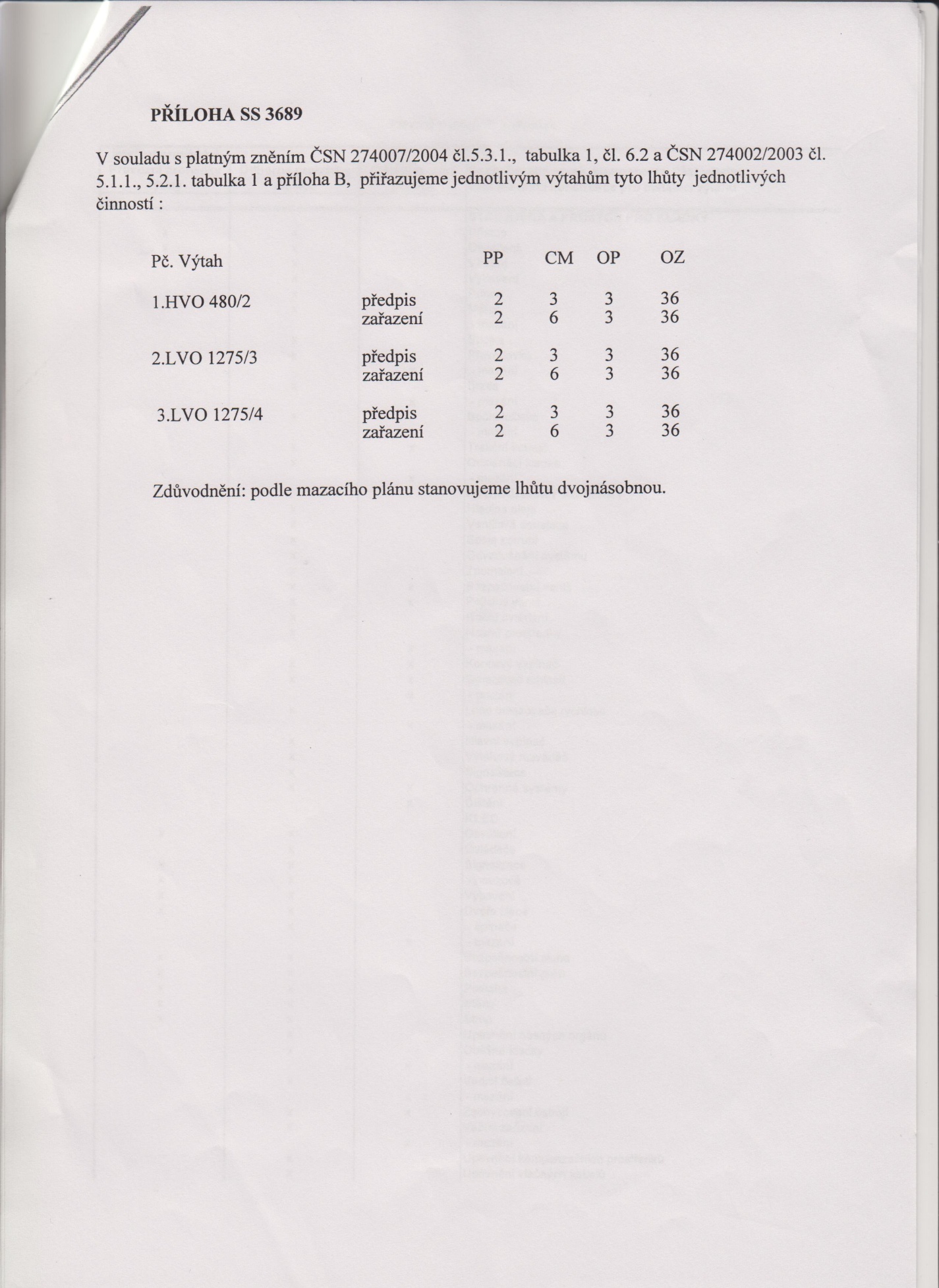 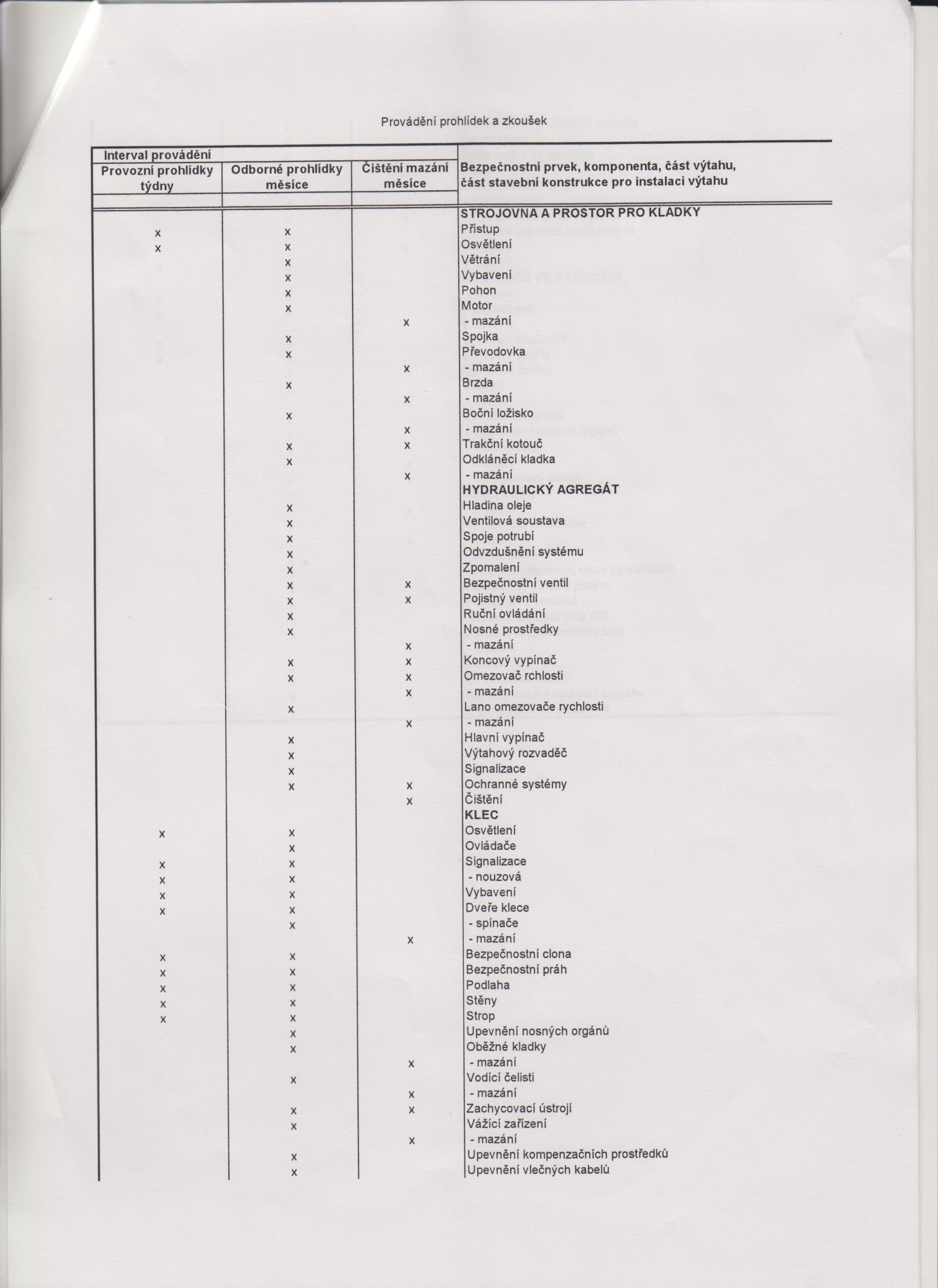 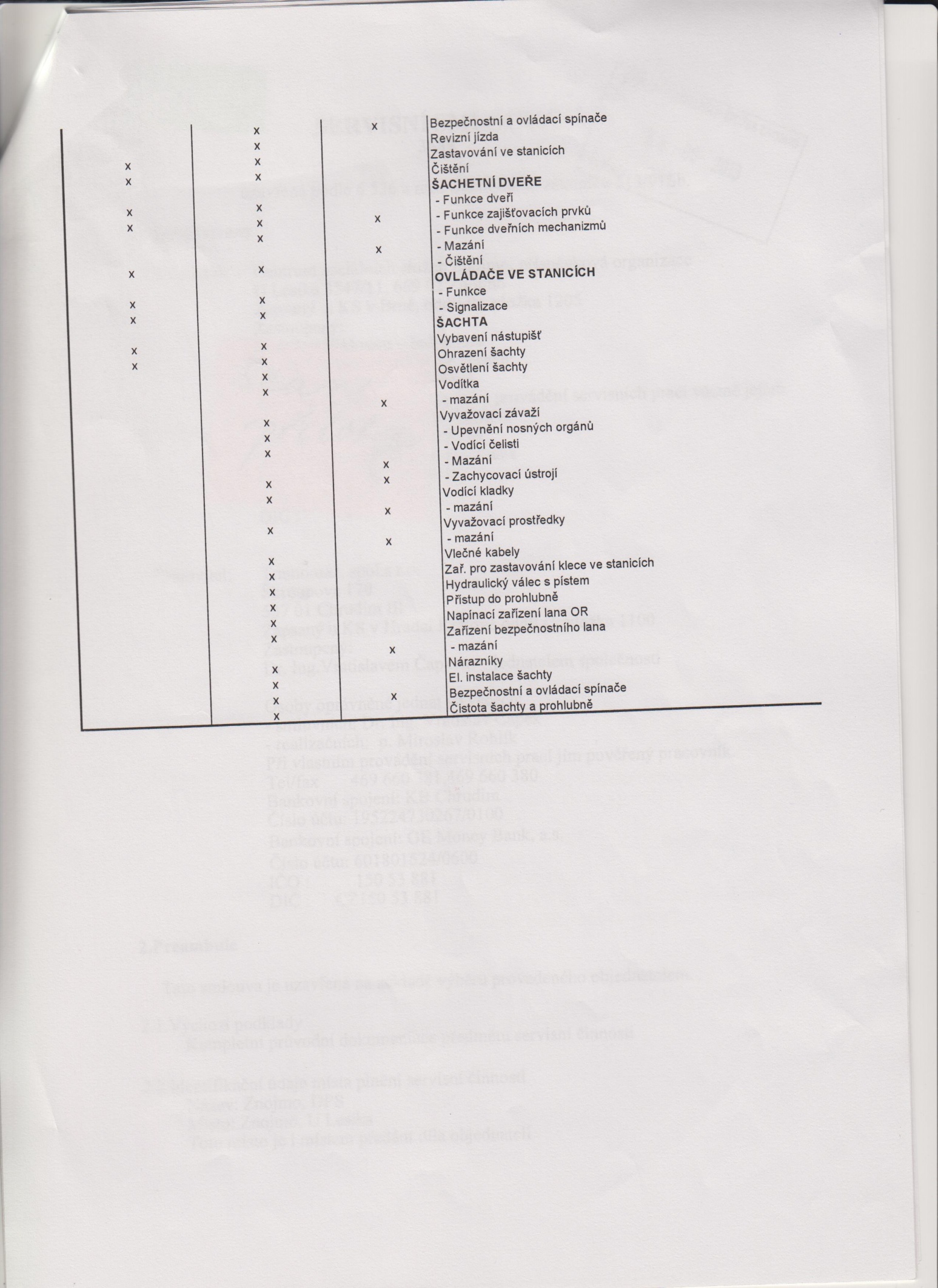 Pč. VýtahCMOPOZ1.  HVO 480/263362.  LVO 1275/463363.  LVO 1275/36336Pč. VýtahPPCMOPOZ1.  HVO 480/250,-2 200,-2 400,-4 800,-2.  LVO 1275/3250,-2 400,-2 540,-5 080,-3.  LVO 1275/4250,-2 400,-2 600,-5 200,-